Liste des appareils et fonctionnalités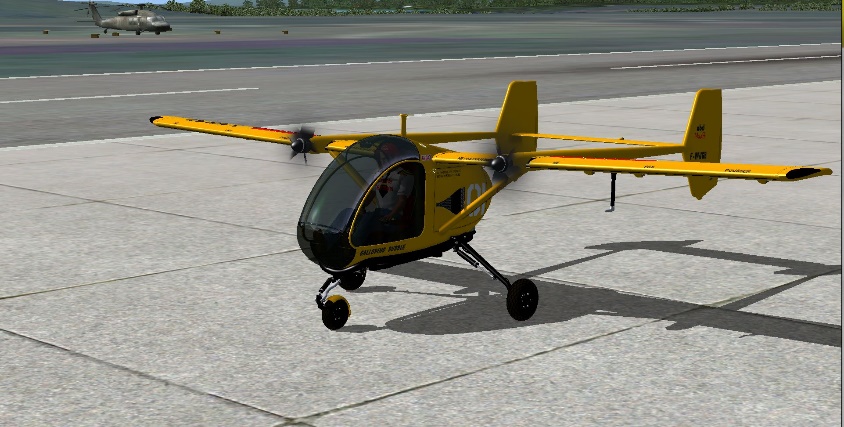 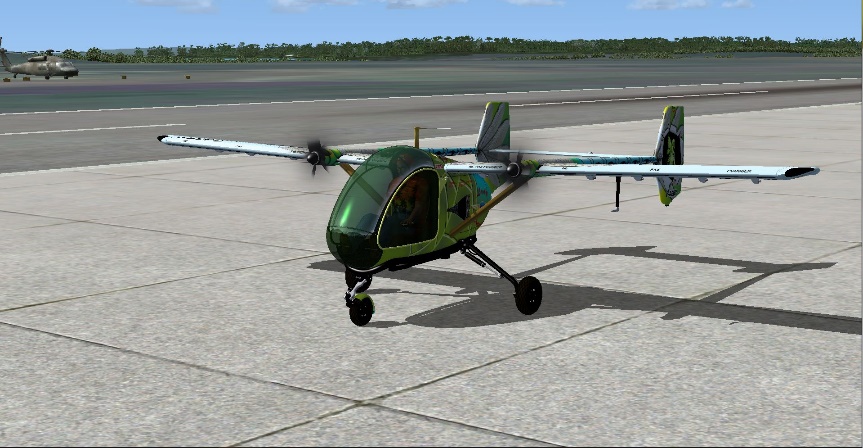 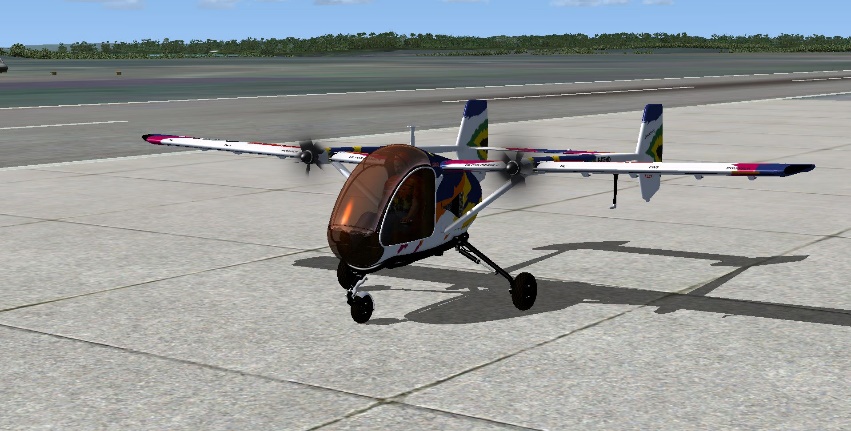 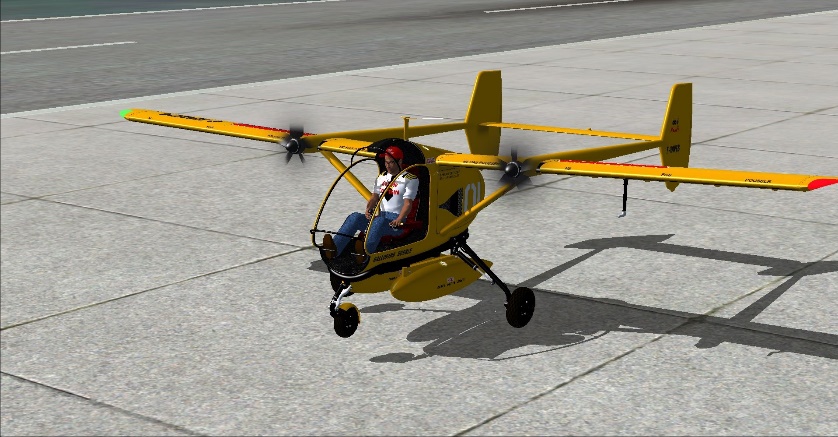 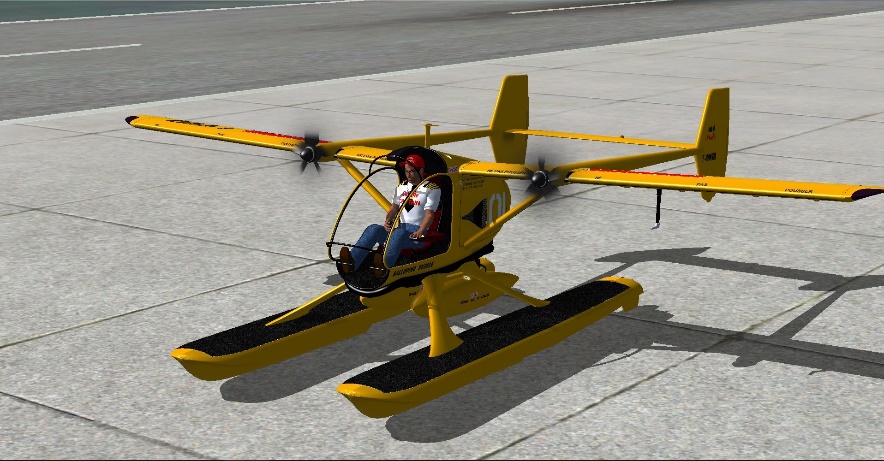 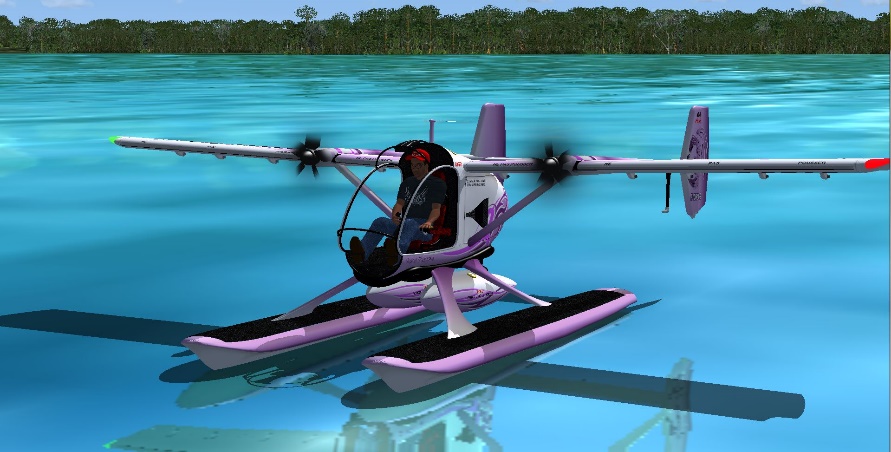 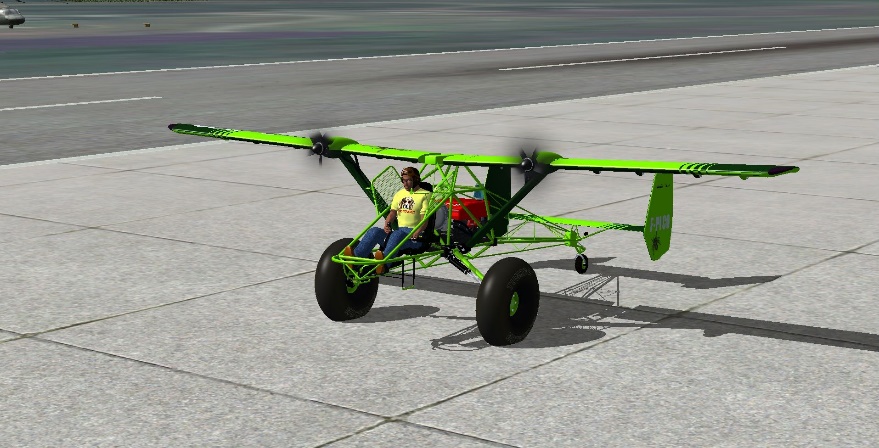 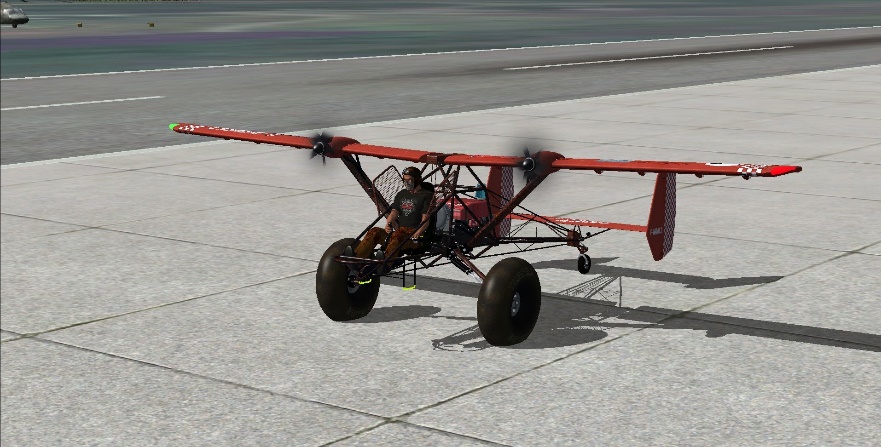 